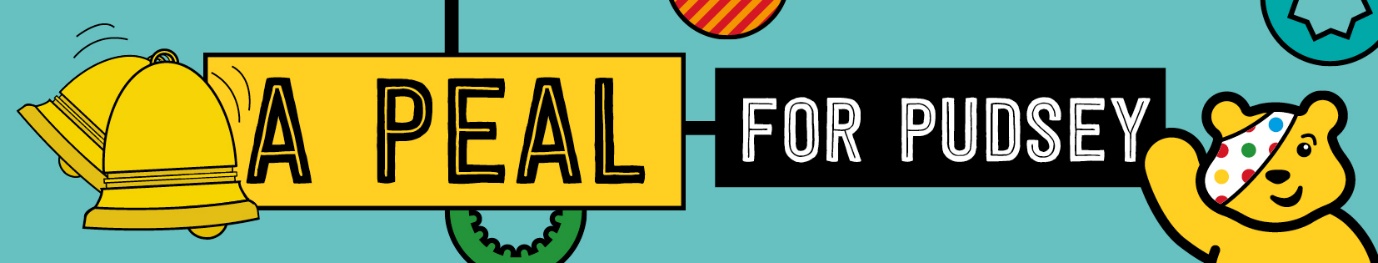 [SPONSORSHIP ACTIVITY: COMPLETE AS APPROPRIATE EG PEAL (3 HOURS NON-STOP) OF X; Y CALLED CHANGES; FIRST ATTEMPT AT Z; BAND ALL UNDER AGE OF A; BAND ALL LEARNING UNDER B YEARS; OTHER SPECIAL CIRCUMSTANCES.  PUT IN DATE AND TIME AND PLACE AS APPROPRIATE]Name of person/band being sponsored:ALL PROCEEDS GO TO CHILDREN IN NEED 2017Name of sponsorContact detailsAmount per [ ]Total amountPaid? [Y/N]